Wisconsin Conservation Hall of Fame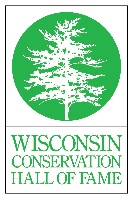 Nomination ApplicationDeadline: May 31 Annually (Application cycle opens January 1. Applications are not accepted June 1 through 
   December 31.)Instructions: Please fill in the table below by typing in the right column. Add additional pages for Parts II-V: 
   Full Biography, Letters/Testimonials, Other Supporting Documents, Photo. Please be mindful of the 
   word/page limits listed. Applications that are incomplete or over word/page limits will not move forward 
   in the review process. Submission: Email this completed Nomination Application, Biography, Letters/Testimonials, optional 
   Supporting Documents and photo to: wchfame@gmail.com.Questions: Please review the Nomination Application Guidelines before completing this Nomination 
   Application. The Guidelines are available at wchf.org/nominate. If you have questions, email WCHF at 
   wchfame@gmail.com.PART IPART IIUse the headings and letters below to organize your document. Each section should be clearly identified. Full Biography (Maximum 5 pages) Include the following information:A.  Interests/Activities in conservation (consider including)Youth and formative years and education (activities, family, mentors)Educational background (youth, university, professional training)Early adult and professional efforts/contributions Later adult and professional efforts/contributionsPost-career years B. Types of contributions (Important: clearly identify activities related to professional vs. citizen conservation work)Areas of interest to the WCHF:Environmental law enforcementApplied resource managementConservation educationConservation policy formation, legislation, and/or public leadershipConservation-oriented researchConservation literature, art and/or journalism
C. Impact of conservation efforts at various levels (local, state, regional, national and/or international)D. Contributions affecting a wide range of natural resources and their use	E. Indicate how nominee relates to efforts/contribution of others (including WCHF Inductees) F. Summary of major contributions to advancing conservation (justify induction into the Wisconsin Conservation Hall of Fame)PART IIILetters and Testimonials (Maximum of 3 letters/testimonials totaling no more than 6 total pages) Select the best, most recent letters/testimonials that, together, capture the scope, quality and impact of the nominee’s contribution to conservation. Letters of support should be gathered by the nominator and submitted with the application.  a. Letters of Support and/orb. Testimonials (Should indicate relation of the person providing the testimonial to the nominee.)PART IVOther Supporting Documents (Optional) No additional documents are required if the above information is complete. Add other supporting documents only if they are concise and clearly add to the information already included above. Additional information, if needed, might include:(a) Short resume (2 page maximum)(b) Journal article, magazine article and/or news clipping/obituary describing the nominee (2 document maximum)PART VPhoto of NomineeIf possible, please submit one digital photo of the nominee. (WCHF must have permission to use the photo. Identify photo credits for image.) If nominee is chosen for induction, additional photos will be requested.Information Needed Information Needed Fill in Area (type in the right column)DateDateName of person being nominatedName of person being nominatedIs nominee aware they are being nominated (if living)?Is nominee aware they are being nominated (if living)?Nominator Information (please enter the following information about yourself as the person submitting this nomination) Nominator Information (please enter the following information about yourself as the person submitting this nomination) Nominator Information (please enter the following information about yourself as the person submitting this nomination)      Name      Name      Mailing address      Mailing address      Phone number      Phone number      Email address      Email address Co-Nominator 1 (if applicable)Co-Nominator 1 (if applicable)Co-Nominator 1 (if applicable)     Name of co-nominator     Name of co-nominator     Mailing address of co-nominator     Mailing address of co-nominator     Phone number of co-nominator     Phone number of co-nominator     Email address of co-nominator     Email address of co-nominatorCo-Nominator 2 (if applicable)Co-Nominator 2 (if applicable)Co-Nominator 2 (if applicable)     Name of co-nominator     Name of co-nominator     Mailing address of co-nominator     Mailing address of co-nominator     Phone number of co-nominator     Phone number of co-nominator     Email address of co-nominator     Email address of co-nominatorNominating Organization(s) submitting/endorsing the nomination (if applicable)Nominating Organization(s) submitting/endorsing the nomination (if applicable)Nominating Organization(s) submitting/endorsing the nomination (if applicable)     Organization #1     Organization #1     Organization #2     Organization #2Nominee Information (please complete the following information about the person being nominated)Nominee Information (please complete the following information about the person being nominated)Nominee Information (please complete the following information about the person being nominated)     Name of person being nominated     Name of person being nominated     Nominee date of birth     Nominee date of birth     Nominee date of death (or N/A)     Nominee date of death (or N/A)If living, please provide nominee’sIf living, please provide nominee’sIf living, please provide nominee’s     Mailing address     Mailing address     Phone number     Phone number     Email address      Email address If deceased, please provide the following for two of the nominee’s close family members (spouse, children, etc.)If deceased, please provide the following for two of the nominee’s close family members (spouse, children, etc.)If deceased, please provide the following for two of the nominee’s close family members (spouse, children, etc.)     Name     Name     Relationship     Relationship     Mailing address     Mailing address     Phone number     Phone number     Email address      Email address      Name     Name     Relationship     Relationship     Mailing address     Mailing address     Phone number     Phone number     Email address      Email address Nominee’s Primary Residence(s) (City/State/Region is sufficient, addresses not required. Goal is to illustrate that the nominee has significant ties to Wisconsin i.e., birth, family, background, residency, education, primary body of work, or other means of calling Wisconsin their “home.”)Nominee’s Primary Residence(s) (City/State/Region is sufficient, addresses not required. Goal is to illustrate that the nominee has significant ties to Wisconsin i.e., birth, family, background, residency, education, primary body of work, or other means of calling Wisconsin their “home.”)Nominee’s Primary Residence(s) (City/State/Region is sufficient, addresses not required. Goal is to illustrate that the nominee has significant ties to Wisconsin i.e., birth, family, background, residency, education, primary body of work, or other means of calling Wisconsin their “home.”)     As youth      As adult      Later yearsExplanation/commentary to illustrate ties to Wisconsin:Explanation/commentary to illustrate ties to Wisconsin:Explanation/commentary to illustrate ties to Wisconsin:Biographical Sketch/Abstract (Maximum 300 words) 
Concisely capture the essence of the nominee and nominee’s contributions to conservation. This will be used as a summary when the Nomination Application is reviewed by the Board of Governors. Biographical Sketch/Abstract (Maximum 300 words) 
Concisely capture the essence of the nominee and nominee’s contributions to conservation. This will be used as a summary when the Nomination Application is reviewed by the Board of Governors. Biographical Sketch/Abstract (Maximum 300 words) 
Concisely capture the essence of the nominee and nominee’s contributions to conservation. This will be used as a summary when the Nomination Application is reviewed by the Board of Governors. 